Вам необходимо записать выступление в PowerPoint, для этого нужно: Наличие микрофонаВключаете PowerPointНажать «Показ слайдов»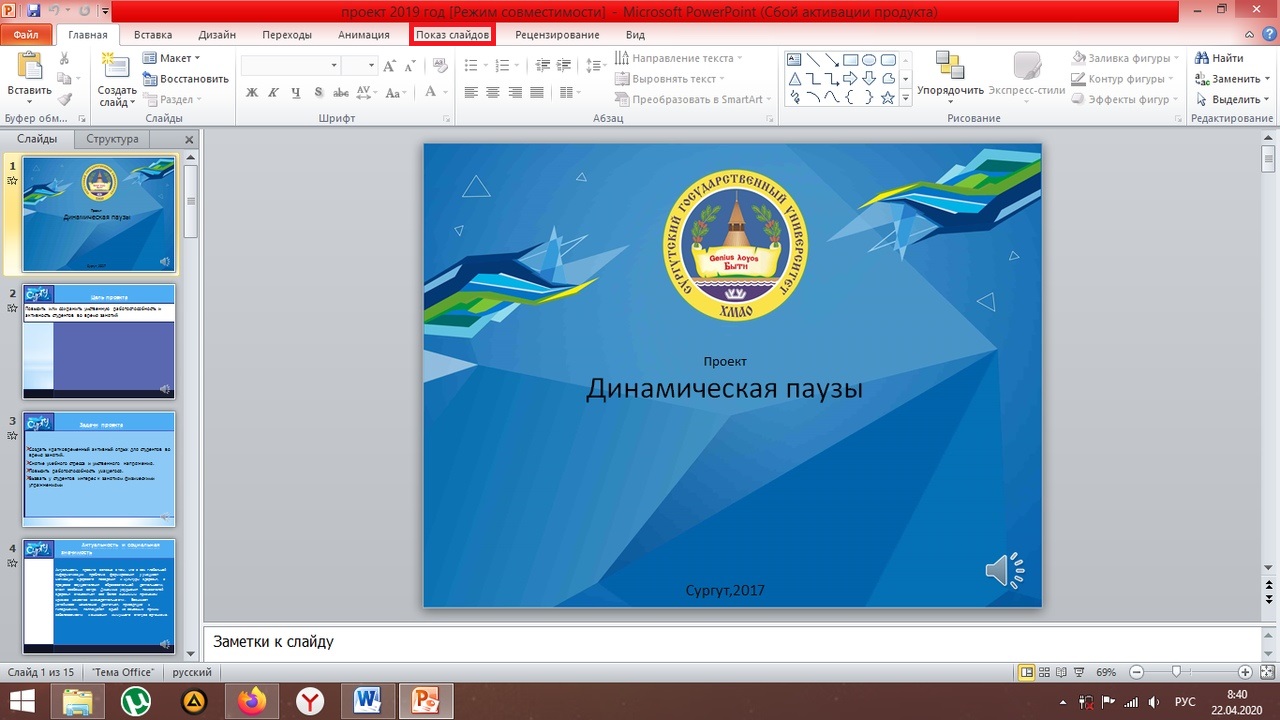 Далее «Запись показа слайдов»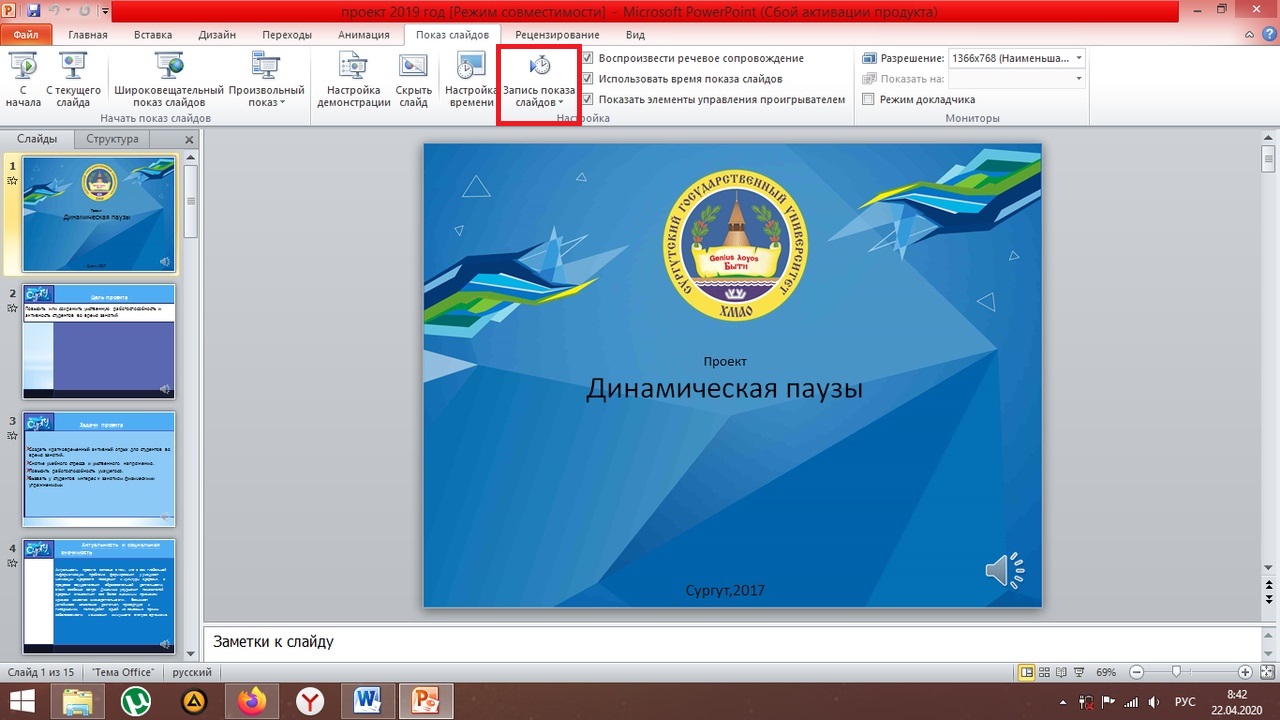 Дальше «Начать запись с первого слайда»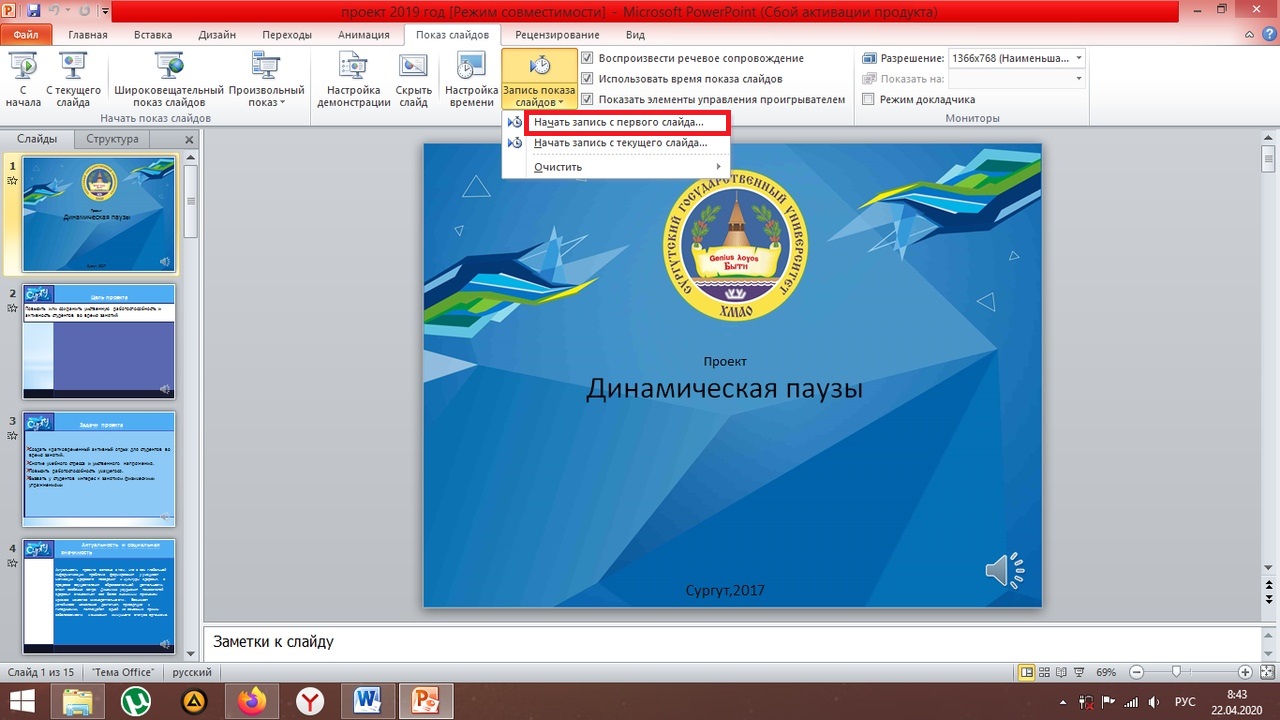 «Время показа слайдов и анимации» поставить галочку
«Речевое сопровождение и лазерная указка» поставить галочкуИ нажать «Начать запись»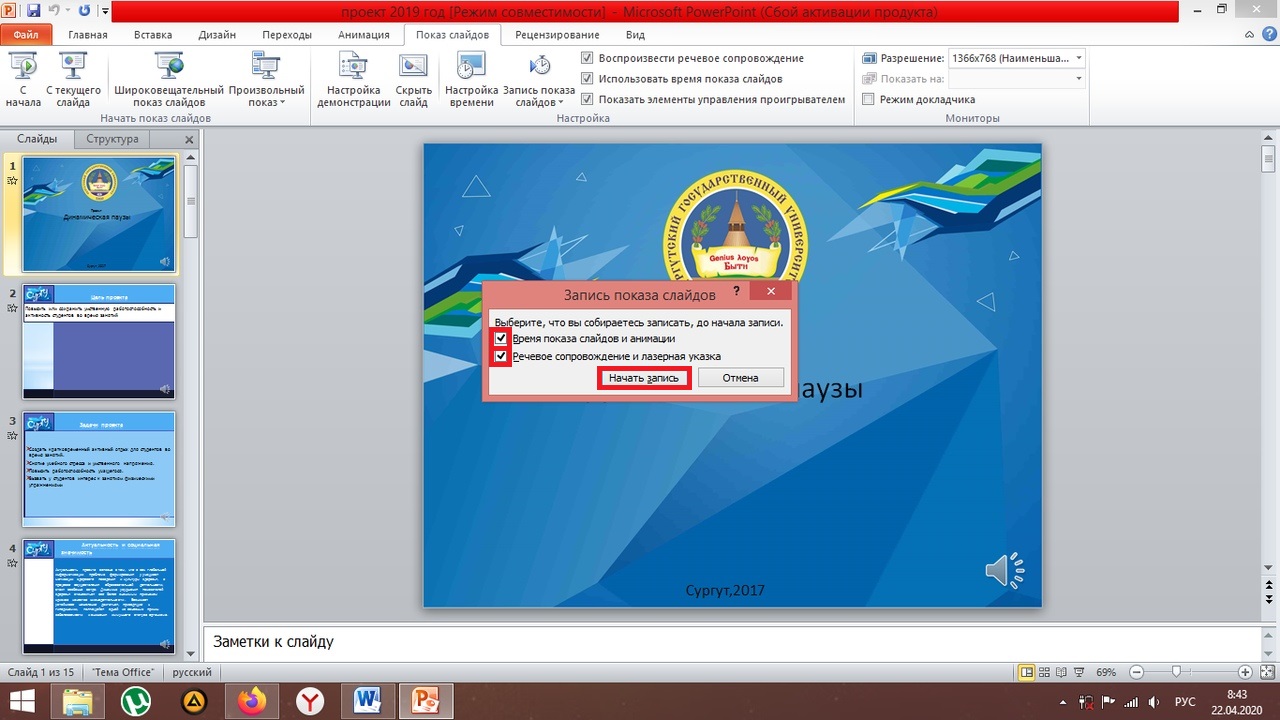 Сохранить работу 
Название презентации: Институт(сокращенно)_ ФамилияИО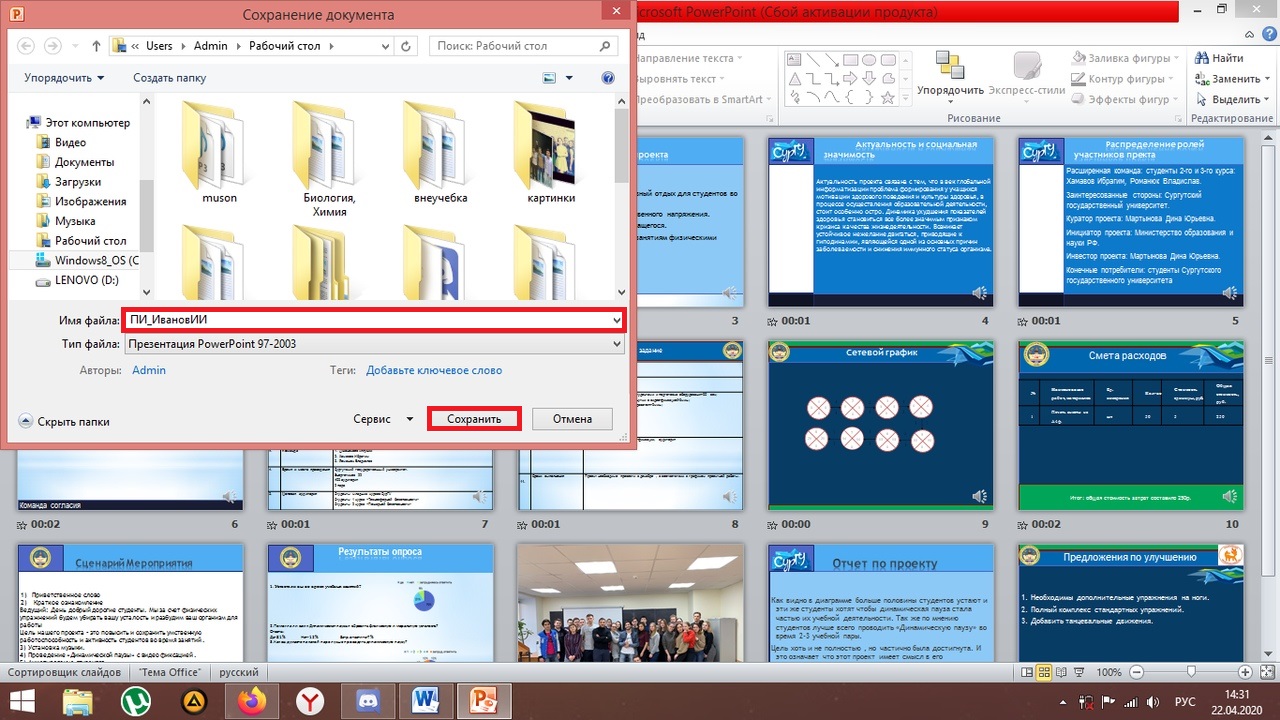 Отправить работу на почту: artefact86@surgu.ru.
